	1. KUŽELKÁŘSKÁ LIGA DOROSTU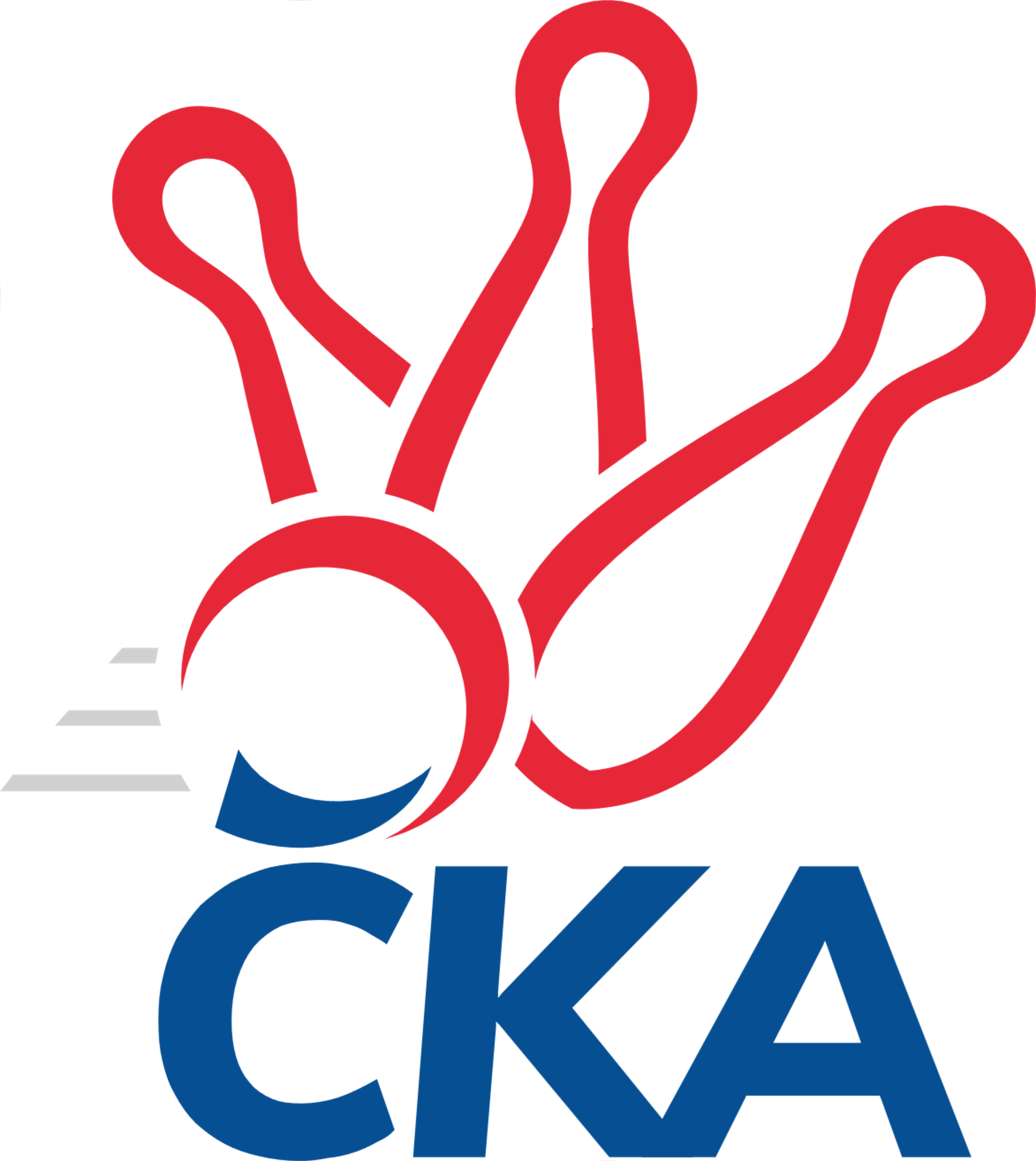 Č. 10Ročník 2019/2020	1.12.2019Nejlepšího výkonu v tomto kole: 1718 dosáhlo družstvo: SKK Rokycany1.KLD A 2019/2020Výsledky 10. kolaSouhrnný přehled výsledků:Kuželky Jiskra Hazlov 	- KK Kosmonosy 	2:0	1632:1573		1.12.SKK Rokycany	- SK Žižkov Praha	2:0	1718:1526		1.12.Kuželky Holýšov	- TJ Sokol Duchcov	2:0	1581:1494		1.12.Tabulka družstev:	1.	Kuželky Jiskra Hazlov	8	6	0	2	12 : 4 	 	 1588	12	2.	KK Kosmonosy	9	6	0	3	12 : 6 	 	 1595	12	3.	SKK Rokycany	9	6	0	3	12 : 6 	 	 1592	12	4.	Kuželky Holýšov	9	5	0	4	10 : 8 	 	 1604	10	5.	KK Jiří Poděbrady	8	4	0	4	8 : 8 	 	 1615	8	6.	TJ Sokol Duchcov	8	2	0	6	4 : 12 	 	 1536	4	7.	SK Žižkov Praha	9	1	0	8	2 : 16 	 	 1494	2Podrobné výsledky kola:	 Kuželky Jiskra Hazlov 	1632	2:0	1573	KK Kosmonosy 	Filip Střeska	129 	 124 	 122 	158	533 	  	 522 	 144	131 	 130	117	Nikola Sobíšková	Dominik Wittwar	117 	 147 	 133 	140	537 	  	 531 	 138	111 	 127	155	Lucie Dlouhá	David Repčík	134 	 152 	 131 	145	562 	  	 518 	 112	119 	 137	150	Tereza Nováková	Milan Fanta	143 	 127 	 125 	121	516 	  	 520 	 114	147 	 134	125	Tereza Bendovározhodčí: Pavel RepčíkNejlepší výkon utkání: 562 - David Repčík	 SKK Rokycany	1718	2:0	1526	SK Žižkov Praha	Julija Chernetska	152 	 151 	 103 	125	531 	  	 455 	 110	112 	 111	122	Jan Klégr	Dominik Černý	155 	 122 	 156 	162	595 	  	 475 	 115	103 	 129	128	Jan Neckář ml.	Veronika Horková	146 	 136 	 145 	128	555 	  	 497 	 126	133 	 121	117	Tomáš Herman	Vojtěch Havlík	147 	 127 	 155 	139	568 	  	 554 	 134	154 	 116	150	Jakub Vojáčekrozhodčí: Roman PytlíkNejlepší výkon utkání: 595 - Dominik Černý	 Kuželky Holýšov	1581	2:0	1494	TJ Sokol Duchcov	Michael Martínek	146 	 118 	 129 	133	526 	  	 515 	 118	150 	 129	118	Nela Šuterová	Martin Šlajer	127 	 129 	 147 	122	525 	  	 477 	 116	116 	 123	122	Tadeáš Zeman	Jiří Benda ml.	131 	 119 	 151 	129	530 	  	 489 	 108	126 	 127	128	Monika Radová	Matěj Chlubna	109 	 115 	 105 	115	444 	  	 490 	 110	120 	 127	133	David Horákrozhodčí: Jiří ŠlajerNejlepší výkon utkání: 530 - Jiří Benda ml.Pořadí jednotlivců:	jméno hráče	družstvo	celkem	plné	dorážka	chyby	poměr kuž.	Maximum	1.	Jiří Tichý 	KK Jiří Poděbrady	562.72	367.7	195.1	2.9	6/6	(607)	2.	Tereza Bendová 	KK Kosmonosy 	545.46	363.8	181.6	6.0	4/4	(581)	3.	David Repčík 	Kuželky Jiskra Hazlov 	544.40	377.5	167.0	6.8	5/5	(575)	4.	Vojtěch Havlík 	SKK Rokycany	541.80	367.8	174.0	4.8	5/5	(573)	5.	Michael Martínek 	Kuželky Holýšov	541.52	366.8	174.7	4.9	5/5	(595)	6.	Nikola Sobíšková 	KK Kosmonosy 	533.30	360.8	172.5	4.5	4/4	(568)	7.	Jiří Šafránek 	KK Jiří Poděbrady	533.17	354.3	178.9	6.2	6/6	(613)	8.	Martin Šlajer 	Kuželky Holýšov	526.44	360.8	165.7	10.2	5/5	(540)	9.	Viktor Šlajer 	Kuželky Holýšov	526.13	360.5	165.6	10.3	4/5	(542)	10.	Dominik Wittwar 	Kuželky Jiskra Hazlov 	524.50	362.3	162.3	8.6	5/5	(568)	11.	Jan Ransdorf 	TJ Sokol Duchcov	524.07	357.4	166.7	6.7	5/6	(571)	12.	Veronika Horková 	SKK Rokycany	524.00	355.0	169.0	5.7	5/5	(557)	13.	Dominik Černý 	SKK Rokycany	520.52	364.6	155.9	8.9	5/5	(595)	14.	Adam Janda 	KK Jiří Poděbrady	519.06	354.9	164.1	7.6	6/6	(553)	15.	Milan Fanta 	Kuželky Jiskra Hazlov 	518.55	346.1	172.5	7.5	5/5	(546)	16.	Tereza Nováková 	KK Kosmonosy 	513.88	356.6	157.3	7.2	4/4	(543)	17.	Jakub Vojáček 	SK Žižkov Praha	513.04	345.9	167.1	8.7	6/6	(559)	18.	Tadeáš Zeman 	TJ Sokol Duchcov	512.61	355.7	156.9	7.4	6/6	(556)	19.	Julija Chernetska 	SKK Rokycany	510.75	344.5	166.3	10.5	4/5	(542)	20.	Matěj Chlubna 	Kuželky Holýšov	500.56	353.4	147.2	12.4	5/5	(548)	21.	Jan Klégr 	SK Žižkov Praha	500.38	351.9	148.5	9.5	4/6	(546)	22.	Nela Šuterová 	TJ Sokol Duchcov	494.89	340.2	154.7	10.9	6/6	(515)	23.	Lucie Dlouhá 	KK Kosmonosy 	489.13	340.8	148.3	10.7	3/4	(531)	24.	Tomáš Herman 	SK Žižkov Praha	478.63	339.7	138.9	13.8	6/6	(505)	25.	Jan Neckář  ml.	SK Žižkov Praha	471.63	332.4	139.3	14.2	6/6	(514)	26.	Filip Střeska 	Kuželky Jiskra Hazlov 	471.20	337.9	133.4	13.7	5/5	(533)	27.	Monika Radová 	TJ Sokol Duchcov	461.25	333.9	127.3	15.3	4/6	(489)	28.	Ondřej Šafránek 	KK Jiří Poděbrady	458.50	326.8	131.7	17.9	6/6	(505)		Michaela Provazníková 	SKK Rokycany	557.00	368.0	189.0	3.0	1/5	(557)		Jiří Benda  ml.	Kuželky Holýšov	540.00	359.5	180.5	5.0	2/5	(550)		David Horák 	TJ Sokol Duchcov	492.00	336.3	155.7	12.0	3/6	(530)		Kateřina Majerová 	SK Žižkov Praha	486.00	344.0	142.0	14.0	1/6	(486)		Lada Tichá 	KK Jiří Poděbrady	483.00	322.0	161.0	5.0	1/6	(483)		Adéla Molnarová 	KK Kosmonosy 	480.50	325.0	155.5	10.5	1/4	(500)		Adam Vaněček 	SK Žižkov Praha	459.50	335.5	124.0	19.0	2/6	(479)		Pavel Rákos 	SK Žižkov Praha	350.00	268.0	82.0	26.0	1/6	(350)Sportovně technické informace:Starty náhradníků:registrační číslo	jméno a příjmení 	datum startu 	družstvo	číslo startu
Hráči dopsaní na soupisku:registrační číslo	jméno a příjmení 	datum startu 	družstvo	Program dalšího kola:19.1.2020	ne	10:00	SK Žižkov Praha - Kuželky Jiskra Hazlov 	19.1.2020	ne	10:00	TJ Sokol Duchcov - SKK Rokycany	19.1.2020	ne	10:00	KK Jiří Poděbrady - KK Kosmonosy 	Nejlepší šestka kola - absolutněNejlepší šestka kola - absolutněNejlepší šestka kola - absolutněNejlepší šestka kola - absolutněNejlepší šestka kola - dle průměru kuželenNejlepší šestka kola - dle průměru kuželenNejlepší šestka kola - dle průměru kuželenNejlepší šestka kola - dle průměru kuželenNejlepší šestka kola - dle průměru kuželenPočetJménoNázev týmuVýkonPočetJménoNázev týmuPrůměr (%)Výkon4xDominik ČernýRokycany5953xDominik ČernýRokycany112.165954xVojtěch HavlíkRokycany5686xDavid RepčíkHazlov 109.185626xDavid RepčíkHazlov 5624xVojtěch HavlíkRokycany107.075682xVeronika HorkováRokycany5553xVeronika HorkováRokycany104.625552xJakub VojáčekŽižkov5543xJakub VojáčekŽižkov104.435542xDominik WittwarHazlov 5372xDominik WittwarHazlov 104.32537